УЧАСТИЕ В  РАБОТЕ НАУЧНО-МЕТОДИЧЕСКИХ ОБЪЕДИНЕНИЙ Учебный годНазвание мероприятияУровень мероприятияПодтверждающие документы2016 г.IV научно-практическая конференция «Современные технологии: Актуальные вопросы, достижения и инновации».   Секция «Филологические науки».Доклад: «Ансамбль «других текстов» в детективных романах Б. Акунина о Фандорине и Пелагии».Международный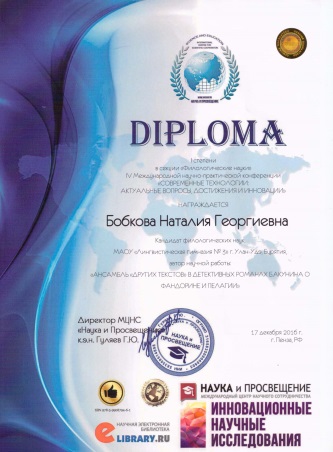 2016 г.Семинар-практикум «Речевые клише  в повседневном и официальном общении». БГУ ИФИМК кафедра немецкого и французского языков. Муниципальный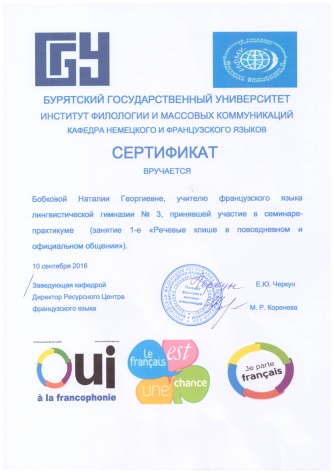 2017 г.Научно-практическая конференция «Актуальные проблемы лингвистики, межъязыковой и межкультурной коммуникации при обучении иностранным и русскому языкам в современных системах образования». Секция Актуальные проблемы  современной лингвистики. Доклад: «Рекуррентный персонаж в романах Б. Акунина о Пелагии».Международная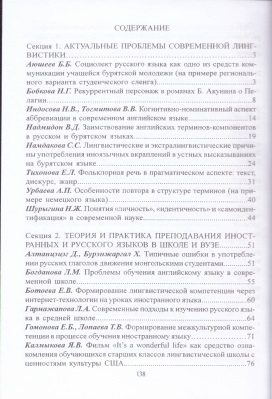 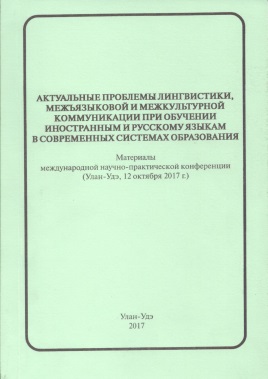 2012 г.Научно-практическая конференция «Байкальские чтения-9» Статья: «Особенности романов У. Эко».Межвузовская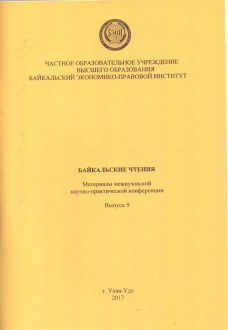 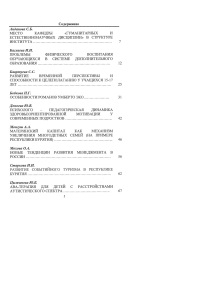 2018 г.Научно-практическая конференция «Язык-культура, мышление-познание. Интегративные исследования». Статья: «Концепция «мир как текст» как основа постмодернистского дискурса».Международная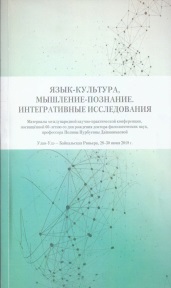 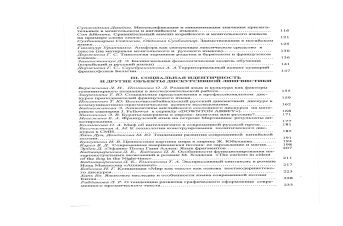 2019 г.Вебинар «Современный урок и внеурочное занятие в контексте ФГОС». Серия ВА № 11 от 11.11.2019 г.Всероссийский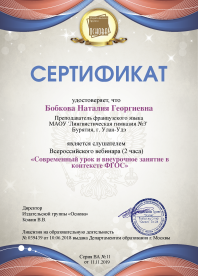 2020 г.Научно-методический семинар  для преподавателей вузов, учителей средних общеобразовательных школ, аспирантов и магистрантов «Инновационные тенденции в преподавании иностранного языка в контексте межкультурного общения».Тема доклада: «Семиотические и культурологические идеи культуры в художественном тексте».Межрегиональный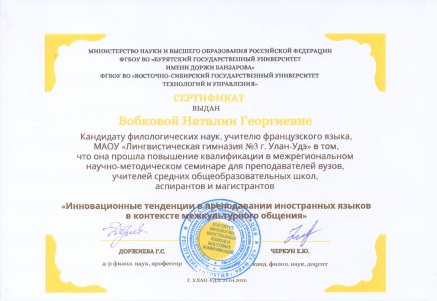 2020 г.Конференция «Внедрение современных форм и методов обучения в образовательный процесс».Всероссийская 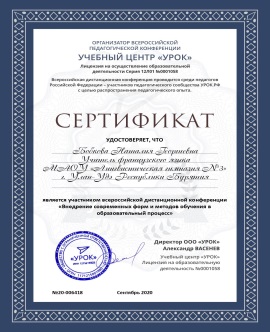 2020 г.Онлайн-марафон «Нестандартные приемы и технологии обучения в методическую копилку педагогов».Всероссийский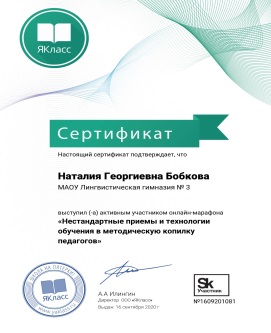 2020 г.Сертификат участника Всероссийского педагогического сообщества «УРОК.РФ».Всероссийский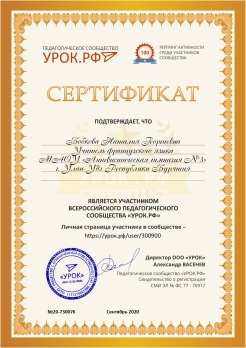 2020 г.Сертификат активного участника Всероссийского  педагогического сообщества «Урок.РФ».Всероссийский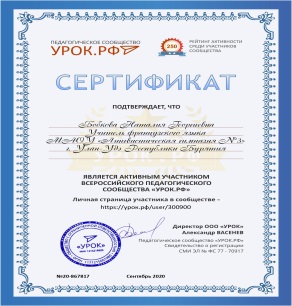 2020 г.Сертификат участника вебинара «Создание презентаций как базовая цифровая компетенция учителя». Всероссийский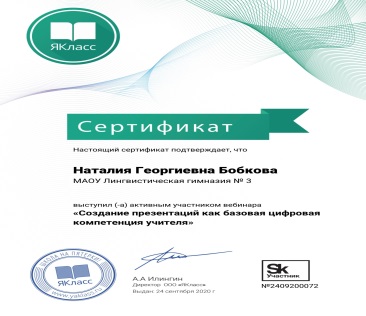 2020 г.Сертификат о создании своего персонального сайта в образовательной социальной сети nsportal.ru.Всероссийский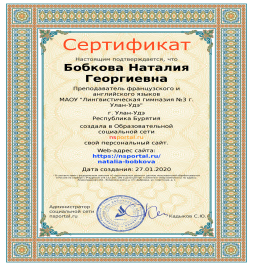 2020 г.Сертификат участника международной онлайн-конференции «Уроки дистанта – на урок».Всероссийский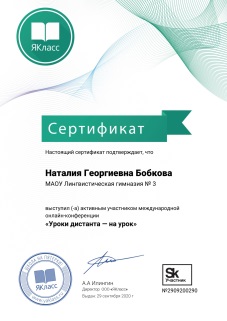 2020 г.Сертификат о размещении в Образовательной социальной сети электронного портфолиоhttps://nsportal.ru/natalia-bobkovaВсероссийский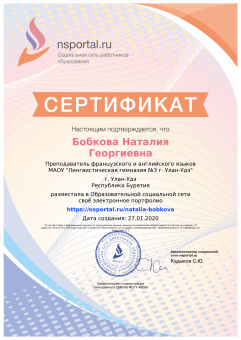 2020 г.Сертификат участника Российской сети франкофонных школ России.Всероссийский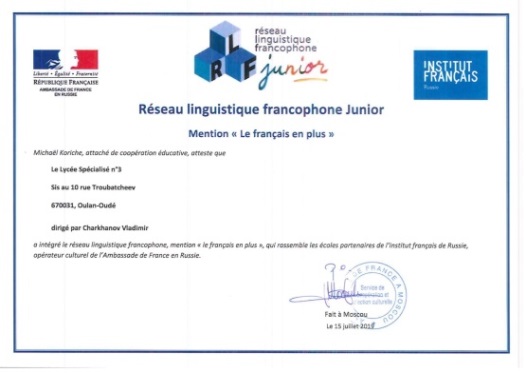 2020 г.Сертификат участника вебинара «Редактор предметов» для Яклассных учителей».Всероссийский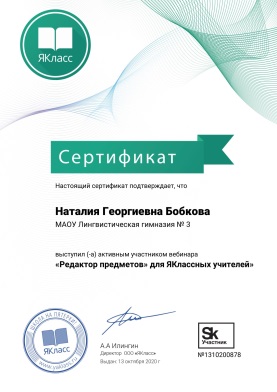 2020 г.Сертификат участника вебинара «Повышение профессионального мастерства педагога». Всероссийский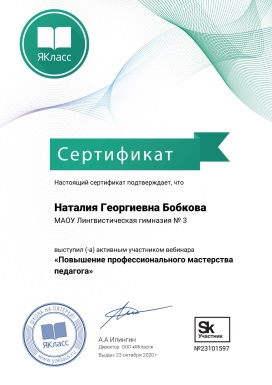 2020 г.Сертификат участника конференции «Многоязычие и поликультурность. Реалии, тенденции и перспективы иноязычного образования». Всероссийский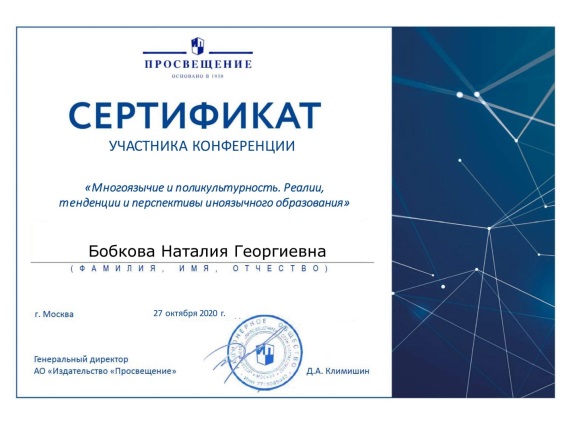 2020 г.Сертификат участника вебинара «Цифровое обучение в организациях СПО». Всероссийский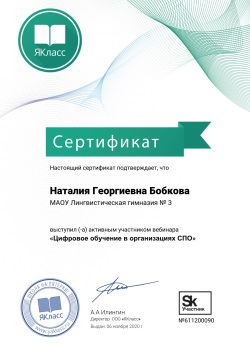 2020 г.Сертификат участника вебинара «Дидактические игры в педагогической практике школьного учителя». Всероссийский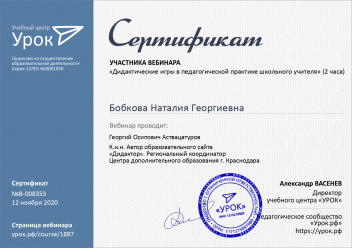 2020 г.Сертификат участника Всероссийской дистанционной конференции «Современные информационно-коммуникативные технологии в процессе воспитания». Всероссийский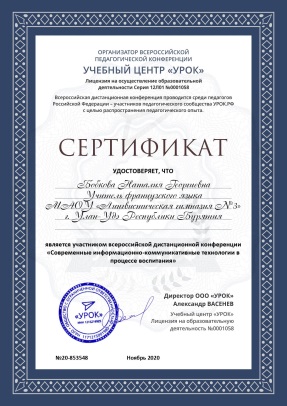 2020 г.Сертификат участника Всероссийской педагогической конференции «Принципы эффективного взаимодействия педагога с родителями обучающихся в рамках ФГОС».Доклад:«Использование национально-регионального компонента на уроках французского языка».Всероссийский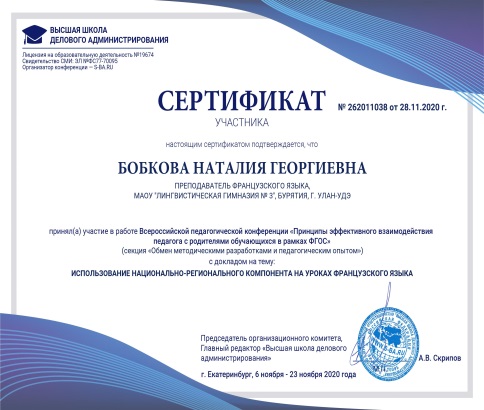 2020 г.Свидетельство VI  методического фестиваля открытых уроков по формированию межэтнической толерантности.Урок:«Воспитание толерантности через культуру страны изучаемого языка».Всероссийский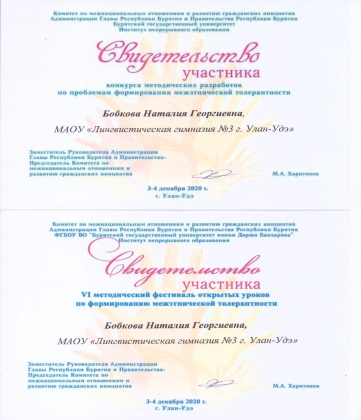 2020 г.Сертификат участника вебинара Проектная деятельность в старшей школе. Всероссийский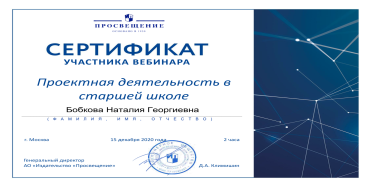 2020 г.Сертификат участника вебинара «Возможности организации проектной деятельности в период дистанционного обучения». УРОК. РФ.Всероссийский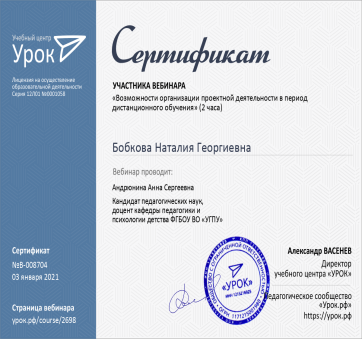 2020 г.Сертификат участника вебинара «Профессиональная компетентность педагога в условиях внедрения ФГОС» . Всероссийский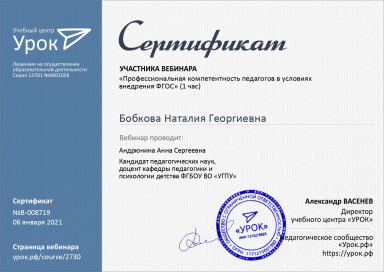 2021 г.Сертификат участника всероссийской педагогической конференции «Оценка качества образования и эффективности функционирования образовательной организации». Название доклада:«Формирование и развитие учебно-исследовательской деятельности в системе преподавания учебного предмета «Французский язык».Всероссийский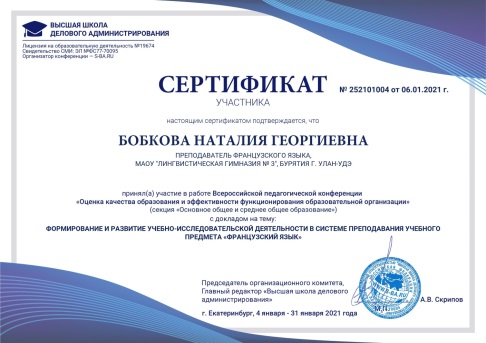 2021 г.Сертификат участника Круглого стола с международным участием Проблемы и перспективы развития отечественных и зарубежных гуманитарных наук. Название доклада: «Символический язык мифа в современной  литературе». Международный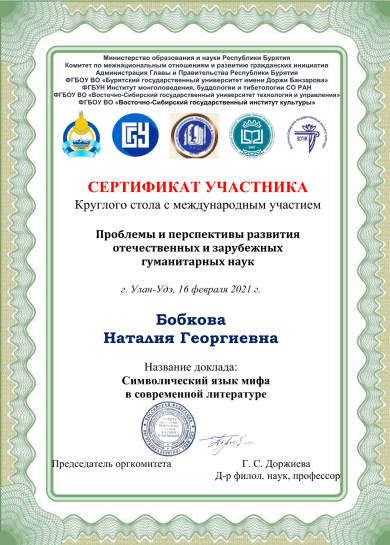 2021 г.Сертификат участника онлайн семинара «Организация работы с одаренными детьми на уроках и во внеурочное время при изучении учебных дсциплин в условиях реализации ФГОС».Всероссийский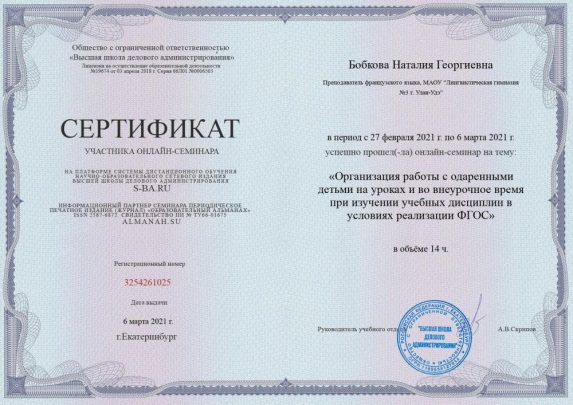 2021 г.Диплом члена жюри всероссийского конкурса исследовательских пректов для учащихся 5-11 классов «Народы России».Всероссийский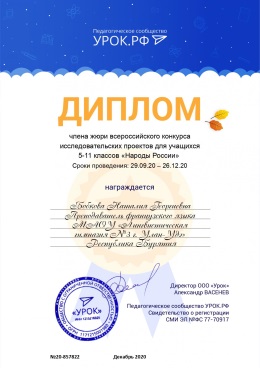 2021 г.Сертификат эксперта (1) всероссийского педагогического сообщества «Урок. РФ» от 08.01.2021 – 07.02.2021Всероссийский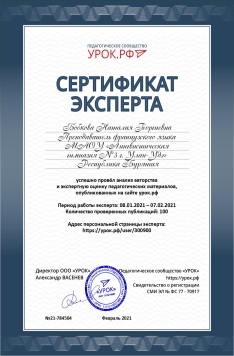 2021 г.Сертификат эксперта (2) всероссийского педагогического сообщества «Урок. РФ» от 08.01.2021 – 09.03.2021Всероссийский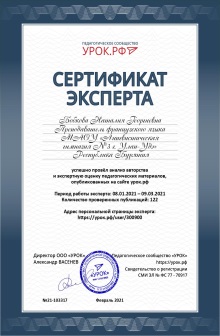 2021 г.Сертификат эксперта (3) всероссийского педагогического сообщества «Урок. РФ» от 08.01.2021 – 09.03.2021Всероссийский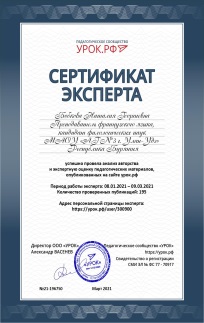 2021 г.Сертификат эксперта (4) всероссийского педагогического сообщества «Урок. РФ» от 08.01.2021 – 08.04.2021Всероссийский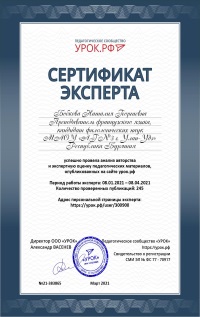 2021 г.Сертификат эксперта (5) всероссийского педагогического сообщества «Урок. РФ» от 08.01.2021 – 08.04.2021Всероссийский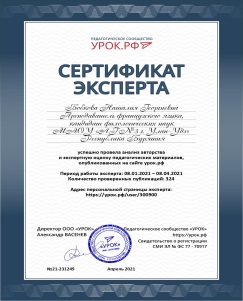 2021 г.Сертификат эксперта (6) всероссийского педагогического сообщества «Урок. РФ» от 08.01.2021 – 08.05.2021Всероссийский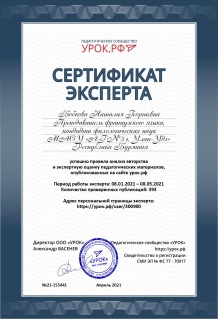 2021 г.Диплом члена жюри на лучшую статью «Теоретические и методологические проблемы современного образования».Всероссийский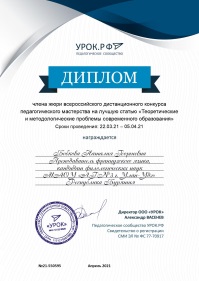 2021 г.Сертификат эксперта (7) всероссийского педагогического сообщества «Урок. РФ» от 08.01.2021 – 08.05.2021Всероссийский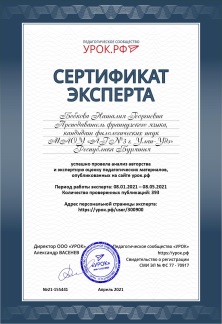 2021 г.Сертификат эксперта (8) всероссийского педагогического сообщества «Урок. РФ» от 08.01.2021 – 07.06.2021Всероссийский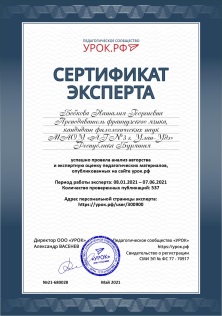 2021 г.Диплом члена жюри всероссийского дистанционного конкурса педагогического мастерства на лучшую статью «Организация эффективного взаимодействия педагогов и родителей».Всероссийский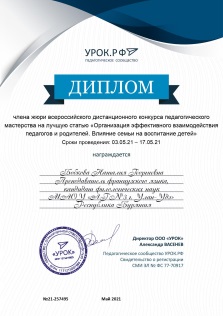 